Nick Község  Önkormányzata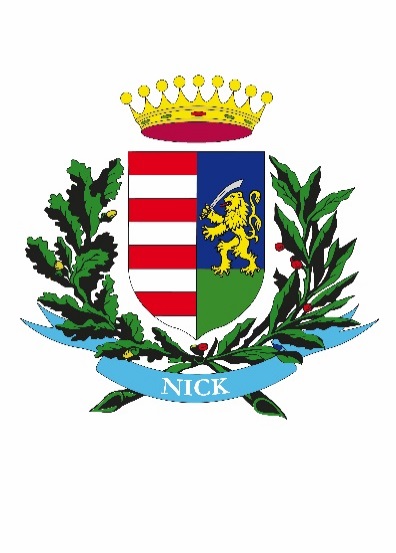 9652 Nick, Rákóczi u. 14.                                             Tel./Fax: 95/377-241Iktatószám: N/…………../2018	Ügyintéző: Nagy AttilánéTárgy: AjánlatkérésTisztelt Cím!Nick Község Önkormányzata meghívásos pályázatot hirdet a Nick  kül-és belterületi útjainak javítási munkáira.Írásos ajánlatát 2018. május 18. péntek 09.00 óráig várjuk a 9653 Répcelak, Bartók B. u. 38. címre. 		Eredményhirdetés várható időpontja: 	2018. május 29.Szerződéskötés tervezett időpontja: 	2018. május 31.Melléklet: Ajánlattételi felhívásFelolvasólapFeladat meghatározás Nyilatkozat referenciárólNyilatkozat szerződést biztosító mellékkötelezettségrőlNick , 2018. május 08.                   Tisztelettel: 	………………………………………………….	Csorba József	polgármesterAJÁNLATKÉRÉS„Nick  kül-és belterületi útjainak javítási munkáira.”tárgyú eljáráshoz1. Az ajánlatkérő neve, címe, telefon- és telefaxszáma, e-mail címe:Neve: Nick Község ÖnkormányzataKépviseli: Csorba József polgármesterCíme: 9652 Nick, Rákóczi u. 14.Telefon: 95/377-241Fax: 	   95/377-241E-mail:  nickonkorm@invitel.hu, muszak@repcenet.hu2. Az ajánlatkérés tárgya: Nick  kül-és belterületi útjainak javítási munkáira.”3. Teljesítési követelmények:Feladat meghatározás szerint (2. számú melléklet)4. A szerződés meghatározása, amelynek megkötése érdekében ajánlatkérő tárgyalni kíván az ajánlattevővel: vállalkozási szerződés teljesítés időtartama: 2018. június 30.Előteljesítés lehetséges.7. Az ellenszolgáltatás teljesítésének feltételeiAz 2. számú mellékletben részletezett munkák elkészültének ellenőrzése és igazolása után. 8. Ajánlatként benyújtandó dokumentumok:a felhívás 1. sz. mellékleteként küldött felolvasólapot kitöltvereferencia munkák jegyzéke, mely részletezi jelen ajánlatkérés tárgyát képező feladatok referenciáitTevékenységet igazoló dokumentumok, cég esetén cégbírósági végzés vagy cégkivonat, egyéni vállalkozó esetén vállalkozói igazolvány, (egyszerű másolatban is benyújthatók)Szerződést biztosító mellékkötelezettség:késedelmi kötbér, a nettó ajánlati ár 5 %-a, a  véghatáridőhöz képest késedelmes naptári napok száma szerint, de maximum a nettó vállalkozói díj 20 %-a, amelynek elfogadásáról az ajánlattevőnek az ajánlatában nyilatkoznia kell.9. Bírálat szempontja: A legalacsonyabb összegű ellenszolgáltatás.  számlázás módja: A feladatok elvégzését követően 1 db számla nyújtható be:A benyújtott számla kiegyenlítése a teljesítésétől számított 15 napon belül történik meg, átutalásos formában. Ajánlattétel, illetve a vállalkozási szerződésben a vállalkozási díj meghatározása és a kifizetés HUF-ban történik. 11. Az ajánlat érvényességi ideje:Az ajánlat benyújtási határidejétől számított 30 nap.12. Az ajánlattételi határidő: Az ajánlatokat 2018. május 18. (péntek) 09 óráig várjuk. 13. Az ajánlat benyújtásának címe: a) Répcelaki Közös Önkormányzati HivatalCíme: 9653 Répcelak, Bartók B. u. 38.b) Az ajánlatokat zárt borítékban kell benyújtani melyen fel kell tüntetni Nick  kül-és belterületi útjainak javítási munkáira.”c) Az ajánlatokat postán vagy személyesen a felhívás 1. pontjában meghatározott címre kell benyújtani, személyes kézbesítés esetén hétfőtől csütörtökig 8:00-15:00 óráig, pénteken 8:00-12:00 óráig, az ajánlattételi határidő napján 8:00-14:00 óráig.d) Az ajánlattétel nyelve: magyar) Az ajánlatok felbontásának helye: Répcelaki Közös Önkormányzati Hivatal Településüzemeltetési és Beruházási Csoport Címe: 9653 Répcelak, Bartók B. u. 38.      b) Az ajánlatok felbontásának ideje: 2018. május 18. (péntek)  09.00 óra15. Egyéb információk:a) Az ajánlattétel díjmentes.b) Az ajánlatok minden oldalát cégszerűen aláírva, 1 eredeti példányban  1 db zárt, egységet képező csomagban kell benyújtani.c) Kapcsolattartó: Nagy Attiláné, Répcelaki Közös Önkormányzati Hivatal Településüzemeltetési és Beruházási Csoport    Elérhetőségek: 9653 Répcelak, Bartók B. u. 38., telefonszám: 06-95/370-101/5. mellékd) Eredménytelen a pályázat amennyiben pályázó:- az ajánlattételi határidő után nyújtotta be az ajánlatát- nem felel meg a felhívásban foglalt feltételeknek- nem tett az ajánlatkérő rendelkezésére álló anyagi fedezet mértékére tekintettel megfelelő ajánlatot- helyette más nyújt be ajánlatote) A benyújtott ajánlatokkal kapcsolatosan formai hiánypótlásra 2 munkanap áll rendelkezésre.16.  Eredményhirdetés várható időpontja: 2018. május 29.17. Szerződéskötés tervezett időpontja: 2018. május 31-ig18. Nick Község Önkormányzata fenntartja magánbak a jogot, hogy nem hirdet győztest. 						Tisztelettel:		………………………………………………….	Csorba József	 polgármester  1. sz. mellékletFelolvasó lap Tárgy: Nick  kül-és belterületi útjainak javítási munkáira.Az ajánlattevő	megnevezése: …………………………………………………………	székhelye:      ……………………………………………………….….	levelezési címe: ………………………………………………………	e-mail címe: ………………………………………………………..….	adószáma:……………………………………………………………….	számlavezető pénzintézet megnevezése és bankszámlaszám:	………………………………………………………………………………..	telefon és fax száma: ………………………………………………..Ajánlati nyilatkozatAjánlati ár nettó                                                     	 	 …………………………...Ft+ ÁFA (27%)                                               			  …………………………..FtAjánlati ár bruttó összesen:                    	  		..…………………………..FtKijelentem, hogy a pályázati felhívásban foglalt valamennyi formai és tartalmi követelmény, utasítás, kikötés gondos áttekintése után az ajánlattételi felhívásban és a dokumentációban foglalt valamennyi feltételt megismertem, megértettem és elfogadom. Ennek megfelelően a szerződést az ajánlati összesítő szerinti ellenszolgáltatásért teljesítem. Tudomásul veszem, hogy az ajánlati kötöttség lejártának időpontja az ajánlattételi határidő napjától számított 30. napig tart, mely időpontig ajánlatomat fenntartom.Kijelentem, hogy az ajánlatot a rendelkezésemre álló pályázati felhívásban részletezett munkálatok összességére teszem meg.Ajánlatomat két példányban (1 eredeti és 1 másolati) az eredeti példány megjelölésével 1 db zárt, egységet képező csomagban nyújtottam be.Dátum:....................................…………..			....................................................................                                                                                                             		Cégszerű aláírás2. sz. mellékletFeladat meghatározásNick, Község Önkormányzatának tulajdonában lévő kül-és belterületi utak javítását végezteti el.Elvégzendő feladatok:Mező utca murvával vagy bazalt meddővel
történő kátyúzása					2,5 m3Töltés teteje a Gyöngyvirág utca lehajtó előtt
aszfaltos kátyúzása					2,0 m2 összfelületenDózsa-köz murvás vagy bazaltmeddős javítása 320 m hosszban  3,5 m szélességben  5 cm tömörített vastagságban	1 120 m2 felületen 8447-es közút és József A. utca csatlakozása
kátyúzása aszfalttal					2,5 m2 összfelületenKőris utca padka nyesése, padkajavítása murvával	2,0 m3 bedolgozott anyaggalKőris híd kátyúzása aszfalttal			2,0 m2 összfelületenMűgátra kivezető út padkanyesése, padkajavítása murvával, vagy bazalt meddővel	3 m3 bedolgozott anyaggalMűgátra kivezető út kátyúzása aszfalttal                  1,5 m2 összfelületenMűgáti üdülő utjainak javítása murvával, vagy bazalt meddővel					10 m3 bedolgozott anyaggalTáncsics és József A. u. csatlakozás kátyúzása
aszfalttal                                                                    1,0 m2 összfelületen	A javító murva töltőmurva kell hogy legyen melynek szemszerkezete 0-20 mmmBazalt meddő esetén a szemszerkezet szintén 0-20 mm nagyságú 3. számú mellékletNyilatkozat referenciákrólTárgy: Nick  kül-és belterületi útjainak javítási munkáira.Alulírott …………………………………………, mint a ……………………………………………. (székhely:…………………………………………….………..) ajánlattevő képviselője hivatalosan nyilatkozom, hogy az ajánlat tárgyában az alábbi referenciával rendelkezünk:A táblázat sorai bővíthetők.Kelt:_________________________________									  Ajánlattevő								         Cégszerű aláírás4.  számú mellékletNYILATKOZATszerződést biztosító mellék kötelezettség vállalásáról Tárgy: Nick  kül-és belterületi útjainak javítási munkáira.Alulírott ………………………………………………………………………………………………………………………………………., mint a ……………………………………………………………………………………………………….cégjegyzésre jogosult képviselője nyilatkozom, hogy a tárgyi eljárásban, amennyiben, mint nyertes ajánlattevő kiválasztásra kerülök a nettó ajánlati ár 5 %-a, a  véghatáridőhöz képest késedelmes naptári napok száma szerint, de maximum a nettó vállalkozói díj 20 %-a mértékű napi késedelmi kötbért, mint szerződést biztosító mellékkötelezettséget vállalom. Kelt: …………………………………….………………………………………cégszerű aláírásA referenciát adó fél megnevezéseMegrendelő neveReferencia tárgyaReferencia nettó összegeTeljesítés éve